Министерство образования науки Самарской областиГосударственное автономное образовательное учреждение дополнительного профессионального образования (повышения квалификации) специалистов Самарский областной институт повышения квалификациии переподготовки работников образованияИтоговая работапо модулю инвариантной части курсов повышения квалификации ИОЧ «Основные направления региональной образовательнойполитики в контексте модернизации российского образования»по теме: «Система развития предпосылок ценностно-смыслового восприятия и понимания детьми дошкольного возраста произведений искусства»Сроки обучения: 06.10-16.10.2015г.Выполнила:Синельникова Лариса Ивановна воспитатель ГБОУ СОШ №2 «ОЦ» с. Борское детский сад «Солнышко» 2015г.I. МОДЕЛИРОВАНИЕ СИТЕМЫ ДЕЯТЕЛЬНОСТИ ПЕДАГОГА, НАПРАВЛЕННОЙ НА РЕШЕНИЕ ПРОФЕССИОНАЛЬНОЙ ПРОБЛЕМЫАнализ недостатков в результатах, в основном процессе и в условиях профессиональной деятельности.Настоящий ФГОС дошкольного образования представляет собой совокупность требований к дошкольному образованию, реализует образовательную программу, обеспечивает развитие личности, мотивации и способности детей в различных видах деятельности, охватывает структурные единицы, представляющие направления развития и образования детей (образовательные области): социально-коммуникативное развитие, познавательное развитие, речевое развитие, художественно-эстетическое развитие, физическое развитие.До ФГОС ребёнок воспринимался взрослыми как объект образовательной деятельности, в ходе которой педагог формировал определённые знания, умения и навыки. В настоящее время, основываясь на фундаментальных положениях науки о детстве, ребёнок признаётся полноценным участником (субъектом) образовательных отношений, который в результате освоения программы приобретает интегративные качества.После введения ФГОС решать воспитательно-образовательные задачи предлагается не за счёт введения дополнительных занятий, а с помощью построения образовательного процесса с учётом принципа интеграции образовательных областей. Данная работа, осуществляется в непосредственно-образовательной деятельности, в совместной деятельности взрослого и детей и самостоятельной деятельности каждого ребёнка. Все мы знаем, что искусство– это одно из важнейших средств развития личности, образования, распространения знаний. Духовное развитие человека, включая эстетическое, начинается с раннего детства. Одна из отличительных особенностей ребенка дошкольного возраста – способность эмоционально реагировать на окружающий мир людей, предметов, явлений, произведений искусства, в том числе живописи. Ребенок открывает мир как радостное, прекрасное, полное красок целое. Коллективная художественная деятельность формируют положительную мотивацию к ней, и углубляет интерес к творчеству, раскрывают индивидуальность детей, корректируют межличностные отношения.Систематическая комплексная работа с использованием новых методик обучения рисованию и общения с ребенком является непременным условием развития творческих способностей детей.Качественно новая роль восприятия искусства с позиции общения состоит в том, что эстетические ценности вырабатываются воспринимающим самостоятельно на основе переживаний, а не принимаются готовыми.В связи с этим важное значение приобретает характер взаимодействия педагога и детей в процессе формирования эстетического восприятия произведений изобразительного искусства. У дошкольников развивается возможность размышлять над новой информацией, развивается креативность, творческие способности, умение думать самостоятельно. Ребёнок из пассивного объекта превратится в активного субъекта. Вот почему важно вовремя научить детей любить и понимать искусство.Восприятие окружающего переходит в игру, а игра, в свою очередь, в творческое действие, которая осуществляется посредством фантазирования. Настоящий федеральный государственный образовательный стандарт выдвигает основные принципы, в том числе и реализация программы в формах, специфических для детей данной возрастной группы, прежде всего в форме игры и творческой активности, обеспечивающей художественно – эстетическое развитие ребенка.В процессе знакомства детей с произведениями искусства должны учитываться следующие факторы:- формирование художественно - образного мышления как основы развития творческой личности, ее эстетических вкусов и потребностей, морально - этического облика;- развитие творческих способностей; расширение диапазона чувств, воображения, фантазии, воспитание эмоциональной отзывчивости на явления художественной культуры;- обучение основам изобразительной грамотности, формирование практических навыков работы в различных видах изобразительной деятельности;- систематическое развитие зрительного восприятия, чувства цвета, композиционной культуры, пространственного мышления, умения воплощать в художественных образах творческие задачи (изобразительных, декоративных, дизайнерских);- приобщение к наследию отечественного и мирового искусства.Становление полноценной личности невозможно без воспитания чувства прекрасного к окружающей среде. Технология художественного освоения и преобразования детьми действительности открывает путь к нежной эмоциональной душе ребенка в прекрасный мир искусства, показывая удивительность и яркость окружающего мира.Анализируя недостатки в основном процессе, следует выделить:- непонимание педагогом принципа интеграции образовательных областей: какие области интегрируют и как;- несоответствие уровня профессиональной компетентности педагогических кадров современным требованиям, неумение гибко организовать образовательный процесс;-  суметь выбрать произведение на сегодняшнее занятие в зависимости от настроения детей;- недостаточность методических знаний педагогов о работе в соответствии с ФГОС;- недостаточное использование всех возможных форм, методов и приёмов работы с детьми; по ценностно-смысловому восприятию детьми произведений искусства;- неготовность педагога к работе с детьми по диалоговой модели в соответствии с ФГОС (осуществлять индивидуальный подход, учитывать потребности и интересы детей);- отсутствие программно-методического обеспечения образовательного процесса в соответствии с ФГОС;- трудности в построении образовательного процесса в соответствии с ФГОС (в адекватных возрасту формах работы с детьми);- недостаточно слаженная работа педагогического коллектива;- недостаточное взаимодействие с семьями воспитанников. Перечисленные недостатки не позволяют детям использовать восприятие художественного произведения как активный волевой процесс,предполагающий не пассивное созерцание, а деятельность,  в воображаемомперенесении на себя событий, «мысленном действии», в результате чего возникает эффект личного присутствия, личного участия в событиях. Недостатки основного процесса характерны для всех образовательных областей и имеют общий характер. В свете нашей проблемы необходимо уточнить недостатки применительно к образовательной области «Художественно – эстетической».Согласно ФГТ была образовательная область «Изобразительное искусство», а в настоящее время, согласно ФГОС, произведение искусства входит в образовательную область «Художественно - эстетическую».Недостатки в условиях профессиональной деятельности. Реализуя основную общеобразовательную программу дошкольного образования можно столкнуться с рядом недостатков в условиях профессиональной деятельности:Недостаточное методическое и информационное обеспечение дошкольных учреждений в сельской местности необходимое для процесса внедрения ФГОС;Необходимость изменения сознания педагогических кадров т. е. для обеспечения перехода на новый стандарт следует изменить систему повышения квалификации и переподготовки педагогов, основной базой которой будет развитие творческого мышления педагога;Неумение разработать план-конспект занятия с учётом ФГОС;Трудность в выборе и освоении новых программ, технологий;Не хватает слаженной работы всего педагогического коллектива ДОУ;Отсутствие взаимодействия коллектива ДОУ с другими образовательными учреждениями и социальными организациями;Сложность контингента воспитанников; Необходимость учёта потребностей детей, индивидуальных особенностей каждого ребёнка;Недостаточная материально-техническая база сужает деятельность педагога;Низкий потенциал семьи;Перечисленные выше недостатки не позволяют детям использовать восприятие художественного произведения как активный волевой процесс. Для развития предпосылок ценносто-смыслового восприятия и понимания произведений изобразительного  искусства необходима система организации условий совместной деятельности педагога, детей и родителей. Установить с родителями тесный контакт по взаимодействию, по решению данных задач. Разнообразить формы совместной деятельности.Анализ качества дошкольного образования в процессе освоения и реализации программы свидетельствует, что имеются недостатки в результатах освоения детьми образовательной области «Художественно – эстетическое развитие».Недостатки в результатах. Недостаточная изученность вопроса о взаимодействии педагога и детей (ребенка), связанная с отсутствием механизма реализации личностного подхода в восприятии изобразительного искусства детьми, не создается условий для их эффективного эстетического развития. Для развития предпосылок ценносто-смыслового восприятия и понимания произведений изобразительного искусства необходима система организации условий совместной деятельности педагога, детей и родителей. Анализ качества дошкольного образования в процессе освоения и реализации программы свидетельствует, что имеются недостатки в результатах освоения детьми образовательной области «художественно – эстетическое развитие»:- не развит у детей интерес к эмоциональным переживания и судьбам героев художественных произведений;- минимален интерес к стихам, песням и сказкам;- не умеют осмысленно рассматривать картинки и иллюстрации;- стремление двигаться под музыку наблюдается, но не развито желание понимать музыку;- не хватает концентрации внимания для отслеживания причинно-следственных связей в произведении;- повторяет запомнившиеся слова персонажей, не понимая о чем они и зачем;-нужны разработки более совершенных методов и средств, способствующих социальному становлению личности дошкольника, позволяющие не упустить оптимальные сроки формирования основ его гармоничного развития;-недостаточно сформировано представление о произведениях искусства как одной из главных ценностей культуры;-неумение понимать прекрасное в искусстве и жизни. 2.Формулировка профессиональной проблемы на основе проведенного анализа.    По итогам анализа работы дошкольного учреждения можно сделать вывод, что имеющиеся недостатки в основном процессе, в условиях профессиональной деятельности и в результатах препятствуют успешному освоению дошкольниками образовательных областей вообще и в частности «Художественно – эстетическому развитию». Указанные недостатки позволяют сформулировать проблему необходимости создания организационных и психолого–педагогических условий, направленных на реализацию развития предпосылок  ценностно–смыслового восприятия и понимания детьми младшего дошкольного возраста  произведений изобразительного искусства:-воспитатели ДОУ не владеют методиками приобщения ребенка к художественно – эстетическому развитию;- в содержании деятельности воспитателей ДОУ нет системы воспитательно-  образовательного процесса;- нет взаимосвязи с семьями воспитанников для решения данной проблемы;- деятельность специалистов (логопедов, муз. работников и т.д) взаимосвязана с деятельностью воспитателя; - в содержании деятельности воспитателя отсутствует интеграция образовательных областей для развития у детей предпосылок к произведениям искусства;- в предметно развивающей среде нет периодической сменяемости, стимулирующей познавательную активность детей. Для успешной реализации  творческой деятельности детей необходимо создать следующие  условия (согласно ФГОС п.3.2.1.):      1) поддержку инициативы и самостоятельности детей;       2) возможность выбора детьми материалов, видов активности, участников совместной деятельности и общения;      3) поддержку взрослыми положительного, доброжелательного отношения детей друг к другу и взаимодействия детей друг с другом;      4) ориентировать образовательную деятельность на интересы и возможности каждого ребёнка и учитывать социальную ситуацию его развития;       5)  вовлекать родителей непосредственно в образовательную деятельность.3.Описание новых образовательных результатов, сформированных у обучающихся. В настоящее время в результате усвоения основной общеобразовательной программы у дошкольника формируется новый образовательный результат. В соответствии с ФГОС образовательная область «Художественно-эстетическое развитие» направлена на формирование предпосылок ценностно-смыслового восприятия и понимания произведений искусства (словесного, музыкального, изобразительного), мира природы; становление эстетического отношения к окружающему миру; формирование элементарных представлений о видах искусства; восприятие музыки, художественной литературы, фольклора; стимулирование сопереживания персонажам художественных произведений; реализацию самостоятельной творческой деятельности детей (изобразительной, конструктивно-модельной, музыкальной и др.).Характеристика изменений в образовательном процессе ( содержание, средства обучения и воспитания, контроля).      Для решения поставленных задач необходимо внести изменения в образовательный процесс. Учебный процесс должен быть ориентирован на приоритет индивидуальности, самоценности ребёнка, выступающего субъектом образовательного процесса. Планируя самостоятельную творческую деятельность по изо в той или иной возрастной группе, необходимо максимально учитывать индивидуальный опыт детей, их склонности, интересы, потребности. Реализация самостоятельной творческой деятельности осуществляется в три этапа. На первом этапе ребёнок получает знания, на втором - умения, на третьем - навыки. А это предполагает дополнение традиционных занятий игровыми технологиями, которые включают самостоятельную деятельность. Изобразительно - дидактические игры дети чаще  всего используют в самостоятельной деятельности. Они развивают у детей способность к восприятию, различению основных свойств изобразительного искусства: «Весёлые шарики», цель: учить подбирать гармоничные и контрастные цвета; д/и «Цветы на поляне», цель: закрепить умение дифференцировать цвета на тёплые и холодные; д/и «Моё настроение», цель: учить детей ассоциировать эмоции с цветом. Закрепить знания о цветах спектра. Например, в игре «Фантастическое животное»; цель: развивать творческое воображение, используя разнообразные способы изображения;  материалы: разные части животных, птиц, рыб, насекомых (вырезанных из бумаги); Дети должны составить из имеющих элементов фантастическое животное. Придумать название, затем дети изображают фантастического животного в выбранной ими технике (рисовании по стеклу, рисование кляксами, рисование с помощью соли, рисование методом тычка).При планировании игровой деятельности детей необходимо опираться на ряд педагогических принципов:- природосообразности и культуросообразности (игра должна соответствовать возрасту, способностям, желанию ребёнка и должна опираться на зону ближайшего развития);-   системности и последовательности;-  тематичности (игра должна вписываться в планы образовательной деятельности).  При организации игр в самостоятельной творческой  деятельности детей следует ориентироваться на практические принципы:-    отсутствие принуждения;-    поддержания игровой атмосферы;-    углубление содержания игровых заданий;-  от подражания к игровой инициативе.   Для более успешной организации самостоятельной художественно -  эстетической деятельности детей в ДОУ  следует изменить не только содержание  образовательного процесса, но и дополнить  средства (материальные и идеальные) обучения и воспитания. Необходимо использовать новые современные: - демонстрационные и наглядные средства (картины художников, иллюстрации, фланелеграф, мольберт);-  атрибуты к сюжетно-ролевым играм, костюмы;-  дидактические игры по изобразительному искусству;-  видеофильмы;-  технические средства: магнитофон, компьютер, проектор. Реализация данных задач требует:-  самообразование педагога; - совершенствование собственных творческих  способностей по художественно – эстетическому развитию;- развитие  умений увлечь детей любимым делом;- установление контактов с каждым из детей. Таковы основные педагогические средства  развития самостоятельной изобразительной деятельности детей.Развитие самостоятельной творческой  деятельности детей зависит не только от имеющихся у них умений и навыков, имеющегося оборудования в группах, но и от продуманного и тактичного руководства и контроля со стороны воспитателя и педагога по изобразительному искусству. 5. Характеристика изменений условий, обеспечивающих достижения новых образовательных результатов (кадровые, научно-методические, материально-технические, нормативно-правовые, информационные, организационные).Согласно ФГОС требования к условиям организации Программы включают требования к психолого-педагогическим, кадровым, материально-техническим условиям реализации Программы.Кадровые изменения.В ДОУ обеспечивается непрерывность профессионального развития педагогических работников:ознакомление работников с инновационными программами и технологиями и их применение на практике;профессиональной подготовке на курсах повышения квалификации не реже, чем каждые три года в образовательных учреждениях, имеющих лицензию на осуществление образовательной деятельности;участие в районных и окружных методических мероприятиях;проведение мастер-класса «Реализация непосредственно-образовательной деятельности через образовательную область «Художественно – эстетическое развитие»,  обмен педагогическим опытом на педагогических советах;создание творческой инициативной группы «Мы рисуем».Научно-методические изменения.Обеспечение свободного доступа и использование компьютера, Internet ресурсов для подготовки к непосредственно-образовательной и свободной деятельности детей;Подборка и составление картотеки тематических игр для детей («Определи по цвету», «Превращение шариков», «Доскажи словечко», «Сочиним разноцветную сказку»);Оформление красочного уголка для детей, родителей и воспитателей .Проведение акции «Сделай сам»;Комплексно-тематический подход в планировании деятельности детей.Материально-технические изменения.В ДОУ необходимо внести изменения в материально-техническую базу:Пополнение развивающей предметно-пространственной среды по образовательной области «Художественно – эстетическое развитие»;Оснащение средствами обучения и воспитания в соответствии с возрастом и индивидуальными особенностями развития детей;Подбор иллюстраций, видеоматериалов по теме;Приобретение методической литературы по проблеме;Использование технических средств обучение (компьютеры, проекторы).Нормативно-правовые изменения.Внесение изменений в годовой план по образовательной области «Художественно – эстетическое развитие». Внесение изменений в календарно-тематическое планирование;     Информационные изменения.Размещение информации на стендах ДОУ по теме «Художественно – эстетическое развитие»Проведение дней открытых дверей в ДОУ с целью ознакомления с произведениями искусства.Индивидуальные и групповые консультации;Организация выставок детского творчества;Приглашение родителей на совместные с детьми праздники, конкурсы, викторины, выставки.Создание интернет -журнала;Переписка по электронной почте;Фотоотчёты;Подборка и создание видеотеки мультфильмов;Привлечение родителей к участию в детской проектной деятельности.Организационные изменения.Организация экскурсий в музей произведений искусства; Организация проектной деятельности;Эффективная и безопасная организация самостоятельной деятельности детей.Деятельность воспитателей по развитию у дошкольников предпосылок  ценностно–смыслового восприятия  произведений изобразительного искусства будет успешной, если будет осуществляться с помощью специалистов и родителей.Используемая литература: ФГОС (от17 октября 2013г.) Основная Общеразвивающая Программа дошкольного образования «От рождения до школы» (по редакцией М,А. Васильевой, Н.Е. Вераксы) Примерная основная общеразвивающая программа дошкольного образования «Успех» Конвенция о правах ребёнка (05.12.1989г.) Закон РФ «Об образовании» (от 29.12.2012г.)II. Описание работы с алгоритмом использования электронного интерактивного дидактического мультимедийного пособия в образовательном процессе.Тема пособия: «Подбери цвет».Возраст целевой группы: младшая группа.Цель пособия: закрепить знания детей об основных цветах.Задачи пособия: развивать образность мышления, выразительность речи; способствовать возникновению интереса и желания рассматривать иллюстрации. Алгоритм работы со слайдами:№ слайдаДействия и возможный вариант пояснения педагога1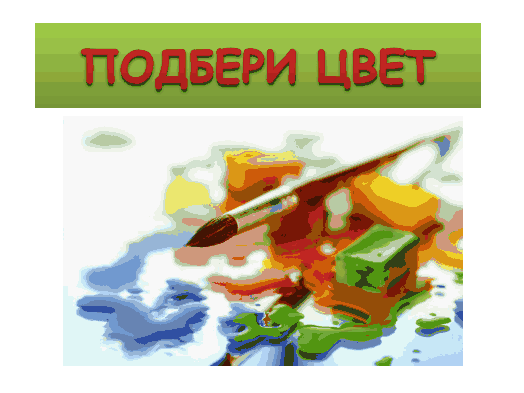 Название дидактического пособия.2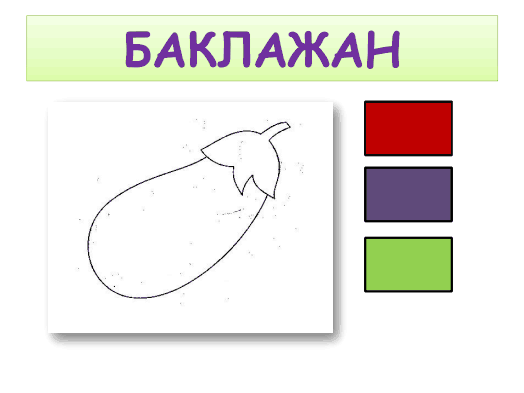 Воспитатель спрашивает, что изображено на картинке, обращает внимание на то, что это овощ, спрашивает, где растет овощ. Поощряет ответы. Предлагает закрасить соответствующим цветом.3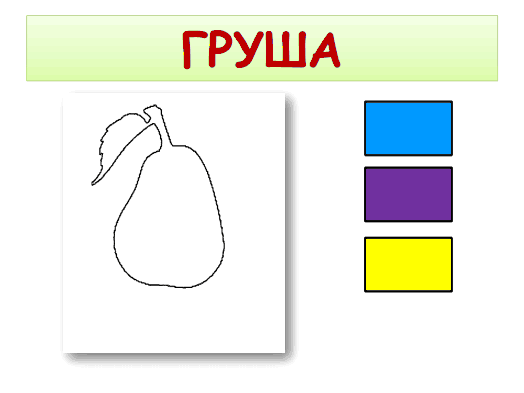 Воспитатель спрашивает, что изображено на картинке, обращает внимание на то, что это  фрукт и предлагает закрасить соответствующим цветом. Спрашивает, где растет фрукт?4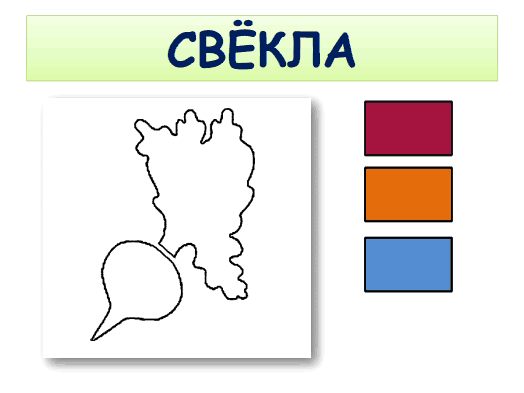 Воспитатель спрашивает, что изображено на картинке, обращает внимание на то, что это овощ и предлагает закрасить соответствующим цветом. Спрашивает, где растет овощ?5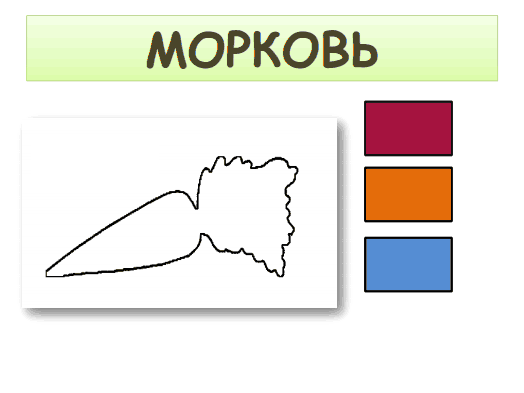 Воспитатель спрашивает, что изображено на картинке, обращает внимание на то, что это  овощ и предлагает закрасить соответствующим цветом. Спрашивает, где растет овощ?                                                                                                                                       6Яблоко 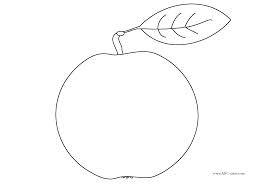 Воспитатель спрашивает, что изображено на картинке, обращает внимание на то, что это  фрукт и предлагает закрасить соответствующим цветом. Спрашивает, где растет фрукт?7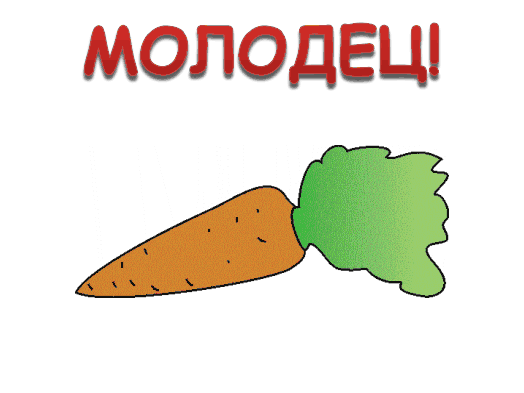 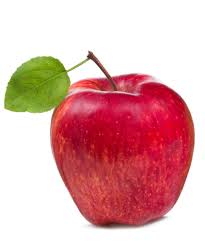 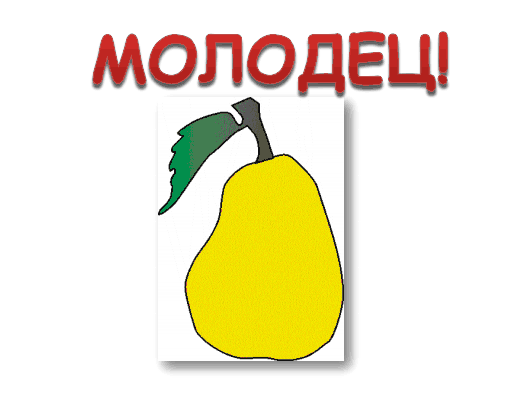 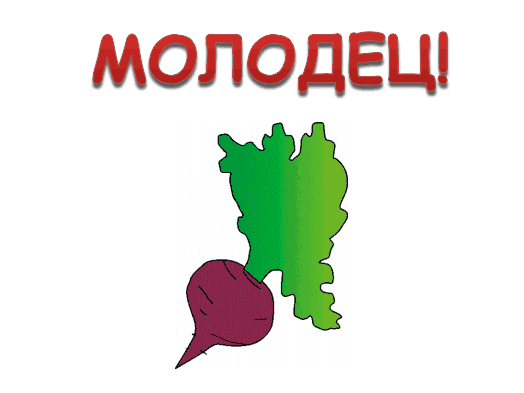 Для закрепления воспитатель предлагает вспомнить, где растут овощи, а где растут фрукты - назвать их, сказать какого цвета и отправить овощи в грядку, а фрукты на дерево.8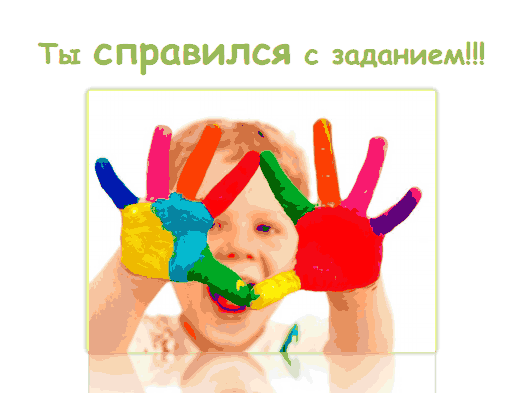 Поощрение  детей